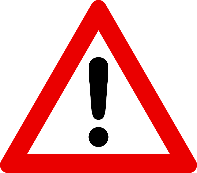 DECOMMANDE REPASNouvelle procédure, scannez le Qr code.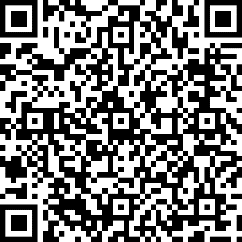 